STATE OF QATAR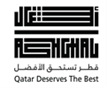 PUBLIC WORKS AUTHORITYInvitation to Submit Prequalification for Supply ServicesINVITATION TO PRE-QUALIFY:The Public Works Authority (PWA) in the State of Qatar invites bitumen suppliers to apply for the Prequalification Documents for the following Project: Bitumen Supply Framework  CONTRACT SCOPE OF SERVICES:All enquiries are to be directed to : The Manager of Contracts DepartmentE-mail C1-6@ashghal.gov.qa 